Fiche 7 : Roosevelt et le New deal. Avec l’aide des documents, vous analyserez la réponse à la crise que propose le président Roosevelt. Vous travaillerez en collaboration avec le groupe 7. 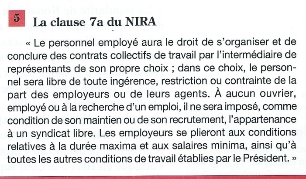 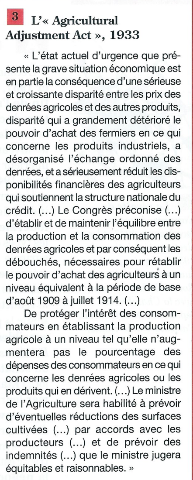 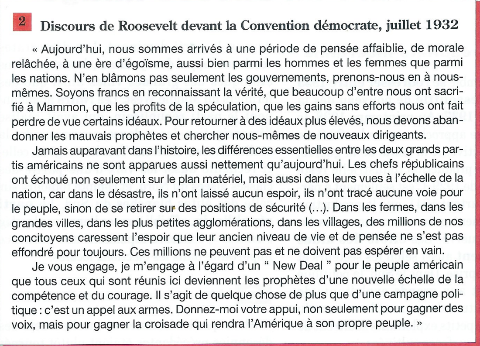 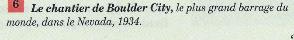 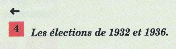 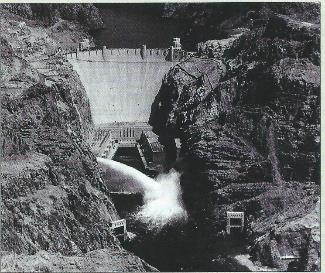 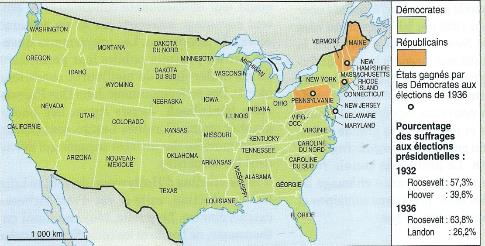 Un Un Un 